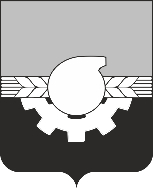   АДМИНИСТРАЦИЯ ГОРОДА КЕМЕРОВО Управление архитектуры и градостроительства   ул. Красная, 9, г. Кемерово, 650991                                   тел. 58-01-56, факс 58-01-56                      e-mail:arc@mgis42.ru Решениеот 17.04.2024 № 40О согласовании архитектурно-градостроительного облика объекта капитального строительстваВ соответствии с Градостроительным кодексом Российской Федерации, постановлением Правительства Российской Федерации от 29.05.2023 № 857 «Об утверждении требований к архитектурно-градостроительному облику объекта капитального строительства и Правил согласования архитектурно-градостроительного облика объекта капитального строительства», Правилами землепользования и застройки в городе Кемерово, утвержденными постановлением Кемеровского городского Совета народных депутатов от 24.11.2006 № 75: 1. Архитектурно-градостроительный облик объекта капитального строительства «г. Кемерово, Центральный район, жилой комплекс «Заречье». Жилой дом № 1 со встроенными нежилыми помещениями, подземными и надземными парковками (I этап) и жилой дом № 5 со встроенными и пристроенными нежилыми помещениями, подземными и надземными парковками (II этап). II этап – Жилой дом № 5 со встроенными и пристроенными нежилыми помещениями, подземными и надземными парковками» согласно проектной документации с шифром 6920-05-АР (общая площадь – 19602,7 м2, этажность – 2-23, вид объекта строительства согласно приказу Минстроя России от 02.11.2022 № 928/пр – многоквартирный жилой дом (более 16 этажей)), планируемого к размещению в границах земельного участка с кадастровым номером 42:24:0501009:8140, расположенного по адресу: Российская Федерация, Кемеровская область – Кузбасс, Кемеровский городской округ, город Кемерово, соответствует требованиям к архитектурно-градостроительному облику объектов капитального строительства, указанным в Правилах землепользования и застройки в городе Кемерово.2. Согласовать архитектурно-градостроительный облик объекта капитального строительства «г. Кемерово, Центральный район, жилой комплекс «Заречье». Жилой дом № 1 со встроенными нежилыми помещениями, подземными и надземными парковками (I этап) и жилой дом № 5 со встроенными и пристроенными нежилыми помещениями, подземными и надземными парковками (II этап). II этап – Жилой дом № 5 со встроенными и пристроенными нежилыми помещениями, подземными и надземными парковками».3. Архитектурному отделу обеспечить направление настоящего решения в отдел информационных технологий администрации города Кемерово для размещения на официальном сайте администрации города Кемерово www.kemerovo.ru в информационно-телекоммуникационной сети «Интернет».4. Контроль за исполнением настоящего решения оставляю за собой.Начальник управления                                                                      А.В. Кондратьев